		  Civitas Academy Bulletin04/06/18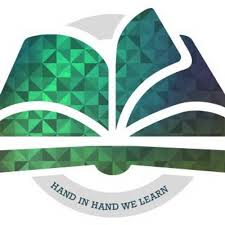 Welcome from Mr WiederI hope that everyone had a great half term. It was an action packed final week of term with project celebrations followed by the art exhibition on the Thursday. It was great to see both the individual pieces of art and the class canvass projects.I would especially like to thank all the parents and carers who volunteered and supported the school through CAFFS at the art exhibition.Y1 Phonics CheckOn Monday and Tuesday next week, all children in Y1 will be completing the Y1 Phonics Check. This will be a short test completed alongside Mrs Tailor with the results submitted to the government. This check is completed in all schools across the country at some point next week.Y2 Phonics CheckAny child in Y2 who did not pass or take the Y1 Phonics Check last year will take this test again next week. This is again a national requirement.CAFFSThank you to everyone who bought uniform and cakes at the art exhibition. CAFFS were able to raise over £53 at the event.Class PhotosA reminder that the deadline for any parent or carer wishing to purchase the class photo is Wednesday 6th June.Head of School Question and Answer SessionA reminder that the next question and answer session will be held on Thursday 14th June at 9am. If any parent or carer is unable to make it, but wishes to submit a question, then they are welcome to send these via email. As usual, I will produce a summary of what was discussed at the meeting in a future bulletin.John Lewis VisitStaff from John Lewis in Reading visited the school today to measure the shoe size of each Reception child in the school. Children in Reception will be coming home with information regarding their shoe size. AttendanceIn the last week of term, attendance continued to improve across most classes in the school. There was a large amount of illness in Paddington that week and I hope that all children have recovered.Well done to everyone who has maintained an attendance record of over 97%, which is our minimum school target for attendance. Last week, the weekly attendance for the school was 94.68%. The class with the best attendance that week was Matilda Class with 99.13%. Well done also to BFG Class for being above our attendance target.Please see a table below with the attendance breakdown for each class. At Civitas one of our improvement areas is increasing rates of attendance. When attendance rates drop below 95% it is of particular concern. Summer Key DatesYear GroupClassAttendanceComment2Matilda99.13%Excellent2BFG98.18Excellent1Gruffalo95.00%Below Target1Pinocchio93.68%Needs ImprovementRElmer96.28%Below TargetRPaddington87.5%Needs ImprovementDate and TimeEventThursday 14th June (9-9:30am)Head of School Question and Answer SessionThursday 21st JuneWorld Cup DayFriday 22nd June (9-10am)CAFFS MeetingFriday 29th June(9:15-10:30am)Sports DayFriday 6th JulyINSET DayTuesday 10th JulyReports to ParentsFriday 13th July(9:15-10:30am)Sports Day (reserve date if the event on the 29th June needs to cancelled due to poor weather)Wednesday 18th JulyCivitas Talent ShowTuesday 24th JulyLast Day of Term (No afterschool club)